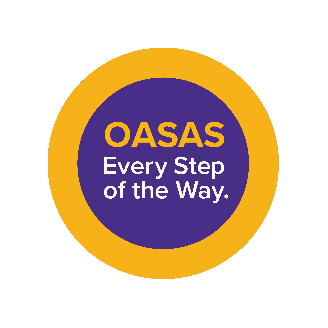 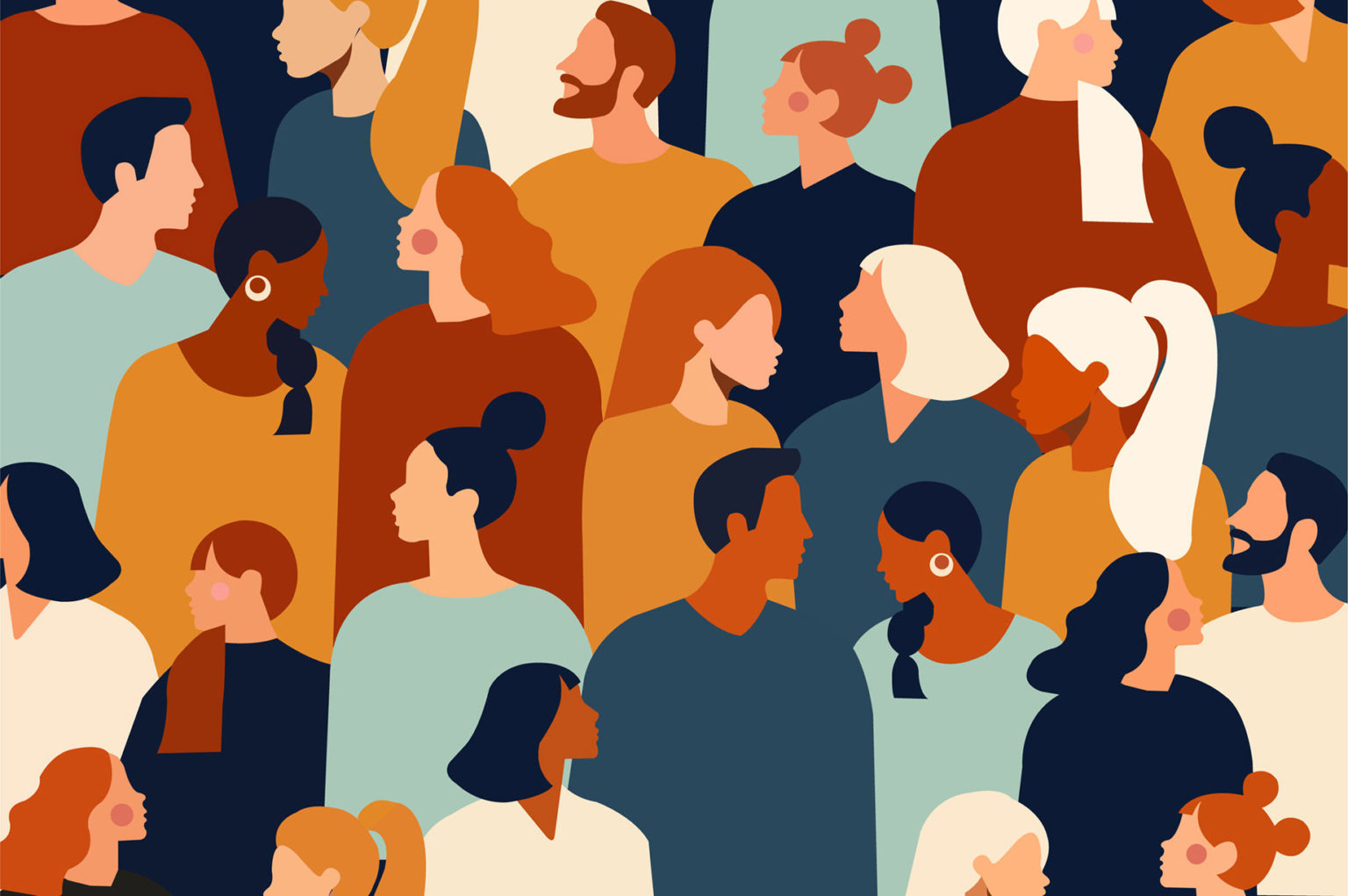                                                                                                           We are pleased to announce that the New York State Office of                                                                                                        Addiction Services and Supports (OASAS) will provide full                                                                                                                           scholarships to community-based organizations to complete the                                                                                                  350-hour Credentialed Alcoholism and Substance Abuse                                                                                                                                Counselor (CASAC) program and/or the 50-hour Certified Recovery                                                                                          Peer Advocate (CRPA) program online.  Bilingual/multilingual                                                                                     individuals are highly encouraged to apply.  Please contact those listed                                                                              below to obtain additional information about these exciting educational and                                                                                   scholarship opportunities.  Applications are being accepted on a continuing basis                                                      until all scholarships are awarded.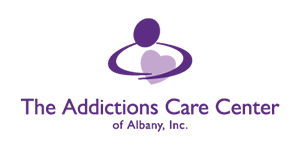 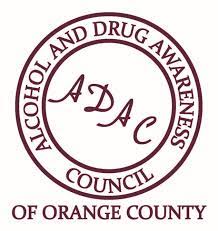 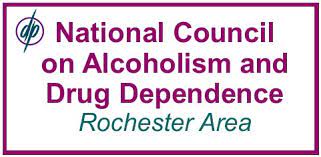     CASAC 350-hour Scholarships                      CASAC 350-hour & CRPA 50-hour                  CASAC 350-hour Scholarships                                                                               Scholarships                                                  Contact: Michael Barbarulo at                     Contact: MaryAlice Kovatch at                       Contact: Jennifer Faringer at                      mbarbarulo@theacca.net                             sas@adacinfo.com                                           jfaringer@depaul.org 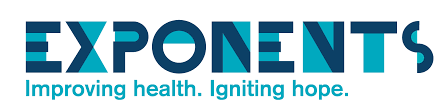 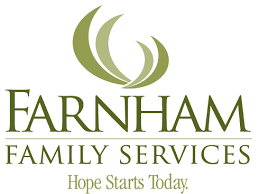 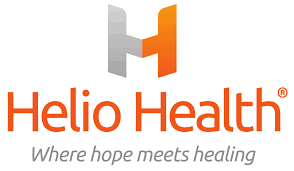      CASAC 350-hour & CRPA 50-hour               CASAC 350-hour Scholarships                        CASAC 350-hour & CRPA 50-hour     Scholarships								           Scholarships     Contact: Tawana Rowser-Brown, PhD        Contact: Megan Walradth at	                         Contact: Nathan Rauscher at     at tbrown@exponents.org                           MWalradth@farnhaminc.org                        Training@Helio.Health  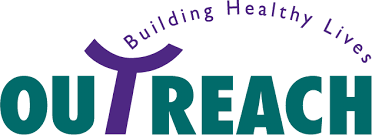 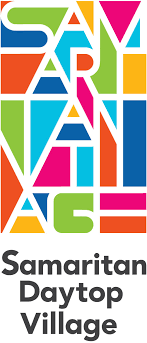 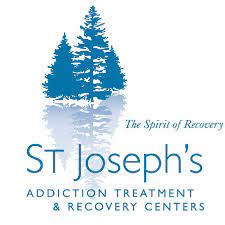     CASAC 350-hour Scholarships                      CASAC 350-hour Scholarships                        CASAC 350-hour Scholarships    Contact: Anthony Pereira at                         Contact: Tania Ruffin at		           Contact: Ruby Holleran at    anthonypereira@opiny.org                          Tania.Ruffin@samaritanvillage.org                Rholleran@stjoestreatment.org ELIGIBLE APPLICANTS:New York State residents who are at least 18 years of age with a minimum of a high school diploma or a high school equivalency (HSE) from an accredited institution and who are employees of one of the following (OASAS, OMH or DOH programs below will be prioritized to receive scholarships):OASAS-certified, funded, or otherwise authorized programs;OMH- and/or DOH-certified Integrated Outpatient Services (IOS-SUD); orDOH Drug User Health and/or Harm Reduction programs.After priority populations, the following will also be eligible:Individuals working within the addictions field (prevention, treatment, recovery, and/or harm reduction) in an eligible non-OASAS setting such as OMH and DOH programs not listed above andIndividuals or students interested in working in eligible OASAS, OMH or DOH settings.